П О С Т А Н О В Л Е Н И Е	В соответствии с Решением Городской Думы Петропавловск-Камчатского городского округа от 31.10.2013 № 145-нд «О наградах и почетных званиях Петропавловск-Камчатского городского округа»,     Постановлением Главы Петропавловск-Камчатского городского округа от 31.10.2013 № 165 «О представительских расходах и расходах, связанных с приобретением подарочной и сувенирной продукции в Городской Думе Петропавловск-Камчатского городского округа»,       ПОСТАНОВЛЯЮ:за плодотворный и добросовестный труд, высокий уровень профессионализма, достижения в сфере культуры и искусства по итогам 2015 года:Наградить Почетной грамотой Главы Петропавловск-Камчатского городского округа (в рамке) сотрудников учреждений культуры Петропавловск-Камчатского городского округа:Наградить Почетной грамотой Главы Петропавловск-Камчатского городского округа (в рамке) коллектив хора старших классов ДМШ № 6 «Кредо» МАУ ДО «Детская музыкальная школа № 6» Петропавловск-Камчатского городского округа.Объявить Благодарность Главы Петропавловск-Камчатского городского округа (в рамке) сотрудникам учреждений культуры Петропавловск-Камчатского городского округа:ГлаваПетропавловск-Камчатскогогородского округа                                                                           К.Г. Слыщенко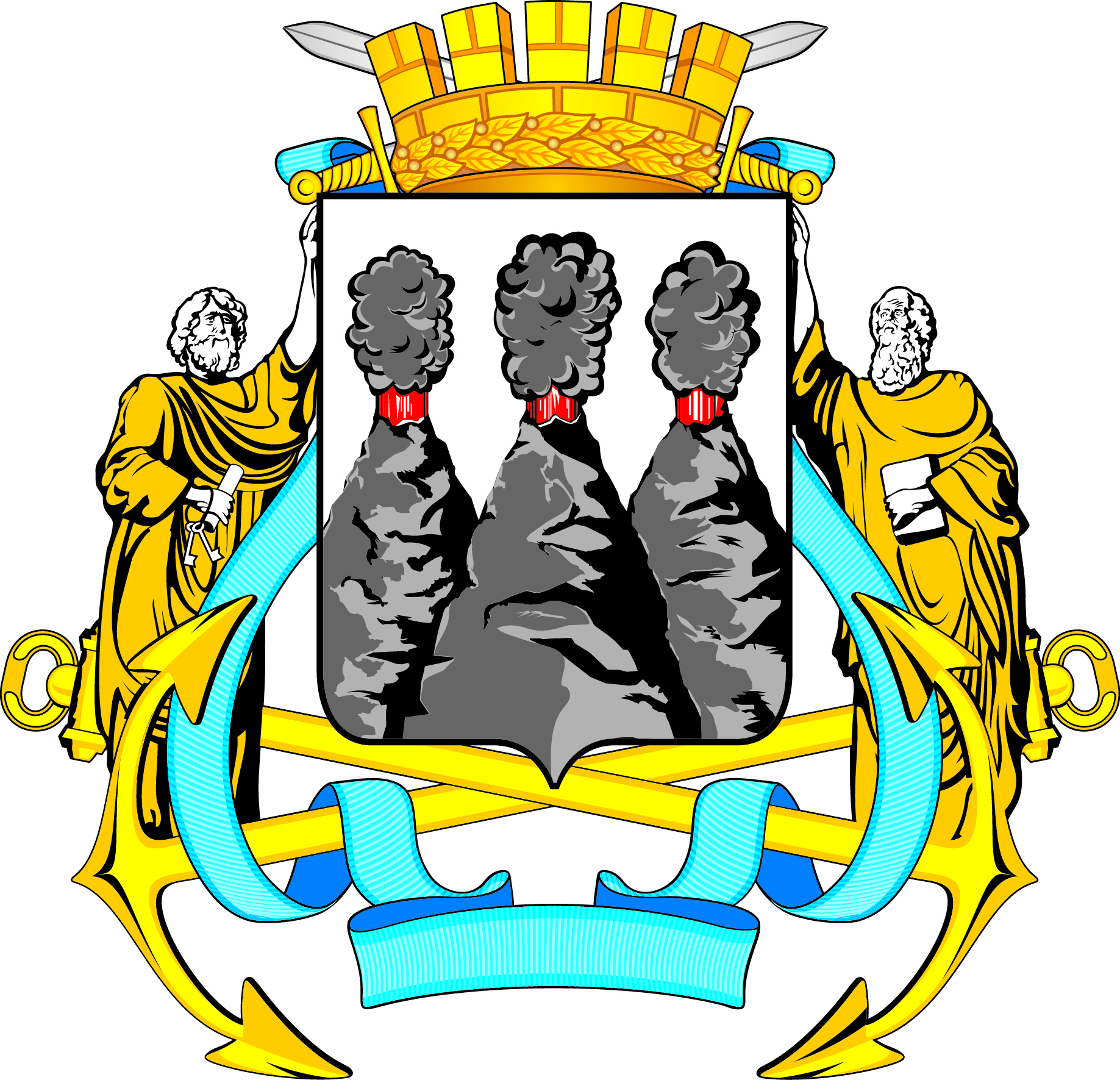 ГЛАВАПЕТРОПАВЛОВСК-КАМЧАТСКОГОГОРОДСКОГО ОКРУГАот 17.12.2015 № 168О награждении сотрудников учреждений культуры Петропавловск-Камчатского городского округаГилева Александра Николаевича- заслуженного артиста России, преподавателя по классу скрипки МБОУ ДОД «Детская музыкальная школа № 1»;Каминскую Инну Юрьевну- балетмейстера-постановщика народного танцевального коллектива театр танца «Контрасты» МАУК «Городской дом культуры «СРВ»;Кирюшину Галину Михайловну- заслуженного работника культуры РФ, преподавателю по классу фортепиано МАУДО «Детская музыкальная школа № 6»;Самигуллина Рината Радисовича- руководителя ансамбля спортивного бального танца «Кантилена» МАУК « ДКД «Апрель»;Трунову Юлию Ивановну- преподавателя  по классу аккордеона, заведующую народно-оркестровым отделением МБОУ ДОД «Детская музыкальная школа № 5».Левертовкой Дине Константиновне- художнику-постановщику МБУК КЦ «Русская горница»;Новиковой Анастасии Ивановне- заслуженному работнику культуры РФ, преподавателю высшей квалификационной категории  МАУДО «Детская художественная школа»;Павловой Наталье Федоровне- преподавателю по классу фортепиано МБОУ ДОД «Детская музыкальная школа № 4»;Тарасовой Инне Васильевне- заместителю директора по учебно-воспитательной работе, преподавателю по классу аккордеона, концертмейстеру МБОУ ДОД «Детская музыкальная школа № 5».